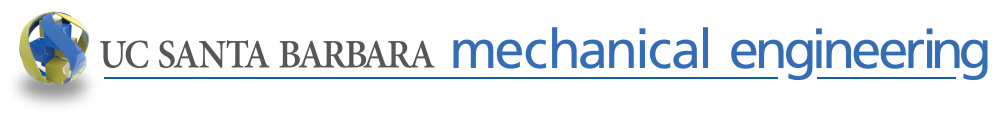 Department Electives 2018-2019Department Electives 2018-2019Department Electives 2018-2019Department Electives 2018-2019Department Electives 2018-2019Fall 2018Fall 2018CHEM 109A (4)Organic ChemistryOrganic ChemistryOrganic ChemistryStaffECE 147A (5)Control SystemsControl SystemsControl SystemsTeelENGR 101 Ethics in EngineeringEthics in EngineeringEthics in EngineeringStaffMATRL 100A Structure and Properties 1Structure and Properties 1Structure and Properties 1StaffME 112EnergyEnergyEnergyMatthysME 125/225 IBDefects in Engineering Materials Defects in Engineering Materials Defects in Engineering Materials BeyerleinME 128 Design of Medical Devices Design of Medical Devices Design of Medical Devices LaguetteME 155BControl Systems Design Control Systems Design Control Systems Design BamiehME 157/257Introduction to Multiphysics Simulations Introduction to Multiphysics Simulations Introduction to Multiphysics Simulations Meinhart ME 167 Structural AnalysisStructural AnalysisStructural AnalysisYangME 179DIntro to Robotics: DynamicsIntro to Robotics: DynamicsIntro to Robotics: DynamicsBylME 179LIntro to Robotics: Design LabIntro to Robotics: Design LabIntro to Robotics: Design LabDahlenTMP 120 (4)Business Strategy & Leadership SkillsBusiness Strategy & Leadership SkillsBusiness Strategy & Leadership SkillsStaffTMP 122 (4)New Venture Creation: EntrepreneurshipNew Venture Creation: EntrepreneurshipNew Venture Creation: EntrepreneurshipStaffWinter 2019CHEM 109A (4)Organic ChemistryOrganic ChemistryOrganic ChemistryStaffECE 147BDigital Control Systems- Theory and DesignDigital Control Systems- Theory and DesignDigital Control Systems- Theory and DesignBylENGR 101 Ethics in Engineering Ethics in Engineering Ethics in Engineering StaffME 102Finite Elements Analysis of Heat Transfer and Fluid FlowFinite Elements Analysis of Heat Transfer and Fluid FlowFinite Elements Analysis of Heat Transfer and Fluid FlowMatthysME 125EHSpecial Topics TBASpecial Topics TBASpecial Topics TBAHawkesME 125LPIntro to Design OptimizationIntro to Design OptimizationIntro to Design OptimizationMeinhart/PetzoldME 125/ 225DSSpecial Topics TBASpecial Topics TBASpecial Topics TBADalyME 147LabView and MechatronicsLabView and MechatronicsLabView and MechatronicsHareME/ECE 179PIntro to Robotics: Planning & Kinematics Intro to Robotics: Planning & Kinematics Intro to Robotics: Planning & Kinematics BulloME/MATRL 186AManufacturing & MaterialsManufacturing & MaterialsManufacturing & MaterialsLeviTMP 120 (4)Business Strategy & Leadership SkillsBusiness Strategy & Leadership SkillsBusiness Strategy & Leadership SkillsStaffSpring 2019CHEM 109A (4)Organic ChemistryOrganic ChemistryOrganic ChemistryStaffECE 147CControl Sys Design ProjectControl Sys Design ProjectControl Sys Design ProjectMostofiENGR 101Ethics in EngineeringEthics in EngineeringEthics in EngineeringStaffENV S 105 (4)Solar and Renewable EnergySolar and Renewable EnergySolar and Renewable EnergyStaffMATRL 100CFundamentals of Structural EvolutionFundamentals of Structural EvolutionFundamentals of Structural EvolutionLeviME 125/225 ASSpecial Topics TBASpecial Topics TBASpecial Topics TBASauretME 125 BLSpecial Topics in Adv ThermosciencesSpecial Topics in Adv ThermosciencesSpecial Topics in Adv ThermosciencesLiaoME 125/ 225 PLWind and Tidal Energy ExtractionWind and Tidal Energy ExtractionWind and Tidal Energy ExtractionLuzzato-FegisME 125 TBSpecial Topics TBASpecial Topics TBASpecial Topics TBABennettME 146/246Molecular and Cellular BiomechanicsMolecular and Cellular BiomechanicsMolecular and Cellular BiomechanicsValentineME 155C (Same as ECE 147C)Control Sys Design ProjectControl Sys Design ProjectControl Sys Design ProjectMostofiME 166Advanced Strength of MaterialsAdvanced Strength of MaterialsAdvanced Strength of MaterialsDalyME W 167 (SAME AS ME 167)(ONLINE) Structural Analysis (ONLINE) Structural Analysis (ONLINE) Structural Analysis YangME 169Nonlinear PhenomenaNonlinear PhenomenaNonlinear PhenomenaTBAME/MATRL 186BIntroduction to Additive ManufacturingIntroduction to Additive ManufacturingIntroduction to Additive ManufacturingBegleyTMP 120 (4)Business Strategy & Leadership SkillsBusiness Strategy & Leadership SkillsBusiness Strategy & Leadership SkillsStaffTMP 122 (4)New Venture Creation: EntrepreneurshipNew Venture Creation: EntrepreneurshipNew Venture Creation: EntrepreneurshipStaff